Books to support the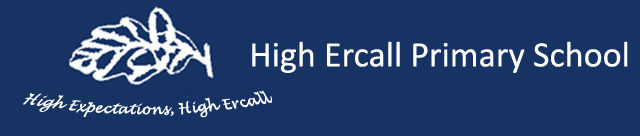 History curriculumClass 1AutumnAutumnSpringSpringSummerSummerClass 1AGreat WomenBGreat Fire of LondonAWW1BToysAChildhood changesBHomesFictionCaptain Flinn and the Pirate DinosaurThe Great Explorer – Chris JudgeWe All BelongNon-fictionLittle People, Big DreamsFantastic women who changed the worldLife of Earth: DinosaursPrehistoric Actual SizeDinosaurs: Ladybird First Fabulous FactsFictionVlad and the Great Fire of LondonToby and the Great Fire of LondonRaven BoyNon-fictionThe Great Fire of London UnclassifiedFictionThe Little Hen and the Great WarStubby – A true story of friendshipWhere the Poppies now GrowPeace LilyNon –fictionWalter Tull – ScrapbookThe Story of World War 1FictionPinocchioDoggerTraction Man is HereThat Rabbit Belongs to Emily BrownLost in the Toy Museum: An AdventureVelveteen RabbitNon-fictionToys Around the WorldToys from the PastToys and GamesFictionBear came alongI am BrownThe Wonderful things you will beYou wouldn’t want to be a Victorian school childNon-fictionA Street through time.See Toys and HomesFictionThe 3 Little PigsThe Three Little Wolves and the big bad Pig.The House that Once WasThe House that Jack builtBelongingIggy Peck, ArchitectNon-fictionAll kinds of Homes: Lift the flap bookHomeLet’s Build A HouseClass 2AutumnAutumnSpringSpringSummerSummerClass 2ANurturing NursesBGunpowder PlotAKings and QueensBTitanicATransportBSeaside holidaysFictionVlad and the Florence Nightingale adventureReal SuperheroesA Super hero like youNon-fictionA picture book of Florence NightingaleLittle People, Big DreamsFantastic Women who changed the worldMedicine: Discover amazing peopleFictionFlame poemsTommy Twigtree and the gunpowder plotMungo the time travelling mouseGunpowder guyNon-fictionBonfire NightGuy Fawkes and the Gunpowder PlotYou wouldn’t want to be Guy FawkesFictionGeorge and the DragonThe Castle the King builtThe Paper Bag PrincessPaddington at the PalaceNon-fictionLook inside a castleAttacking a Norman CastleOur Queen ElizabethFictionLost and FoundThe Journey HomeThe Titanic detective agencyMy incredible adventures on the TitanicNon-fictionThe Usborne Big book of ShipsThe Story of Titanic for childrenFictionLast stop on Market StreetMr Grumpy’s Motor CarMrs Armitage on wheelsAstro GirlNon-fictionA world full of journeys and migrationCars and trucks and things that goMy Big book of TransportFictionSharing a ShellAt the BeachA First book of the SeaFlotsamDolphin BoyNon-fictionLook what I found at the SeasideSeaside holidays then and nowAbove and Below: Sea and ShoreClass 3AutumnAutumnSpringSpringSummerSummerClass 3AThe MayaBStone AgeAThe RomansBThe TudorsAWindrushBThe VictoriansFictionRain playerThe Great Kapok TreeThe Great ChocoplotThe Chocolate Tree: A Mayan FolktaleNon-fictionThe History detectives investigates: Mayan CivilisationThe Maya and Chichen ItzaFictionStone Age BoyHow to wash a woolly mammoth?Stig of the DumpNon-fictionThe Stone Age: Hunters, Gatherers and Woolly MammothsThe secrets of StonehengeLook Inside the Stone AgeFictionRomans RampageThe Thieves of OstiaEscape of PompeiiNon-fictionMeet the Ancient RomansSo you think you’ve got it bad: A Kids life in Ancient RomeRoman Town: Look aroundFictionMy friend WalterThe Queen’s TokenThe Queen’s FoolNon-fictionHorrible histories: Terrible TudorsThe Tudors: Kings, Queens, Scribes and FerretsTudors: Picture bookFictionComing to England – Floella BenjaminThe Place For Me – Stories About The Windrush Generation The Story of WindrushWindrush Child by John AgardThe UndeafeatedWindrush ChildNon-fictionLittle Leaders booksMalorie BlackmanFictionStreet ChildGaslightSon of the Circus – A Victorian storyOliver TwistHetty FeatherNon-fictionQueen VictoriaYou Wouldn’t want to be a Victorian School ChildClass 4AutumnAutumnSpringSpringSummerSummerClass 4AGreek & Roman EmpireBAncient EgyptAVikingsBAnglo-Saxons, Picts & ScotsACrime & punishmentBRiotous RoyaltyFictionQueen of DarknessThe Roman Quests: Escape from RomeRoman Invasion: My StoryMission to MarathonNon-fictionRoman soldier’s handbookRoman ArmyJulius CaesarFictionThe Egyptian CinderellaSecrets of a Sun KingA Mummy ate my HomeworkThe Red PyramidNon-fictionThe EgyptiansMeet the Ancient EgyptiansEgypt MagnifiedEgyptology: Search for the Tomb of OsirisFictionViking BoyThe Saga of Erik the VikingOdd and the Frost GiantsThere’s a Viking in My BedThe 1000 year old boyNon-fictionThe Vikings: Raiders, Traders and AdventurersViking LongshipViking VoyagersFictionBeowulfAnglo-Saxon BoyThe Buried CrownThe Scary Scots Woad WarriorsThe Kind who Threw away his ThroneFreedom for Bron: The Boy who saved a KingdomNon-fictionMen, women & children in Anglo-Saxon TimesAnglo-Saxons FictionHolesThe Secret Diary of Kitty CaskThe Good ThievesThe HighwaymanGangster SchoolBlack PowderNon-fictionA photographic view of crime and punishmentCrime and Punishment through the AgesCruel Crime and Painful Punishment FictionTreasonHow to Train your DragonThe Queens wardrobeKing Arthur and the Knights of the Round TableNon-fictionKings and Queens of England and ScotlandThe Battle of HastingsElizabeth IClass 5AutumnAutumnSpringSpringSummerSummerClass 5AThe Shang DynastyBStone Age to Iron AgeAAncient GreeceBBeninAWWIIBMedicine & disease FictionTales from ChinaThe Willow Pattern StoryThe Firework Maker’s DaughterTales of Ancient WorldNon-fictionShang Dynasty China (Great Civlisations)FictionWolf BrotherThe Wild Way HomeDefenders: Pitch InvasionNon-fictionThe History Detectives Investigates: Stone Age to Iron AgePrehistoric Adventures: Hill FortsFictionPercy Jackson and the Lightning ThiefWho Let the Gods Out?The Ancient Greek Mysteries Non-fictionSo you think you’ve got it bad – A Kids life in Ancient GreeceA visitors guide to ancient Greece. Fiction-Kingdom of Benin Short Stories: Ehi & Uki- Diary of an Edo Princess- Tales from Africa- African FolktalesNon-fictionThe Kingdom of BeninBenin EmpireDaily Life in Ancient Benin FictionWhen the Sky FallsGoodnight Mr TomLetters from the LighthouseArctic StarThe Valley of Lost SecretsNon-fictionSkyward: The Story of Female Pilots in WWIIWoeful Second World WarThe Mission: The True Story of My Family in WWII FictionA Pocketful of StarsWonderPig Heart BoyThe Bubble BoyNon-fictionMarie CurieKay’s Marvellous Medicine: A Gross and Gruesome history of the human bodyPlague!Medicine: A Magnificently illustrated history